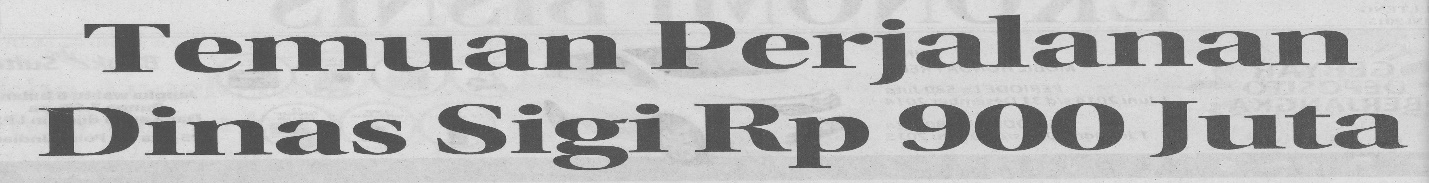 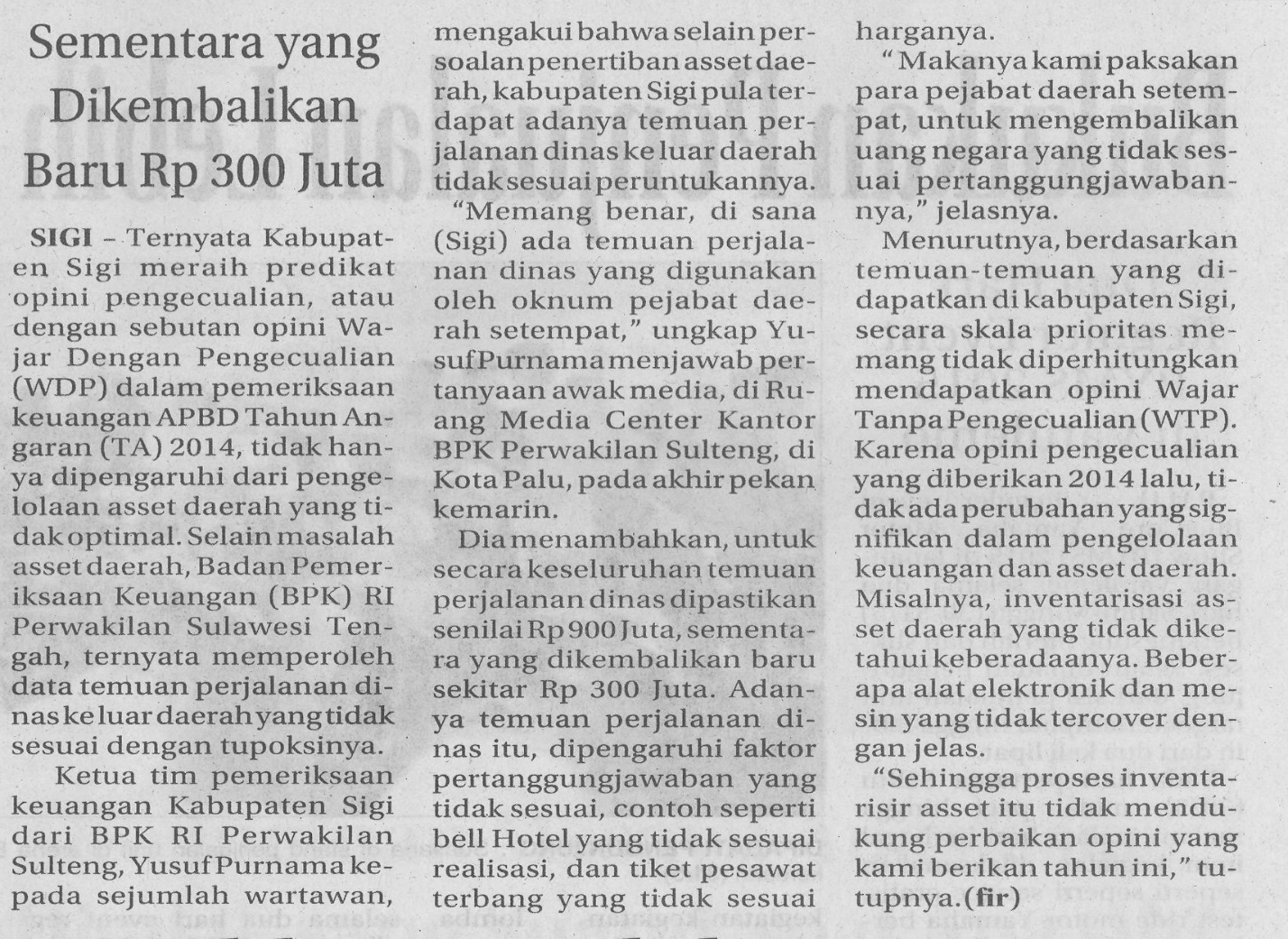 Harian    :Radar sultengKasubaudSulteng IHari, tanggal:kamis , 4 juni 2015 KasubaudSulteng IKeterangan:Temuan Perjalanan Dinas Sigi Rp900 JutaKasubaudSulteng IEntitas:SigiKasubaudSulteng I